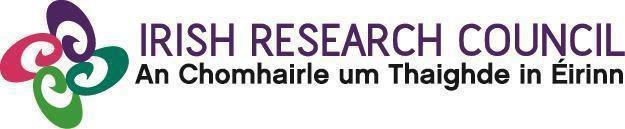 Programme Calls in 2023 – Provisional SchedulePlease note this is a provisional call schedule and is subject to change.. Early-career stageEarly-career stageEarly-career stageEarly-career stageProgrammeDescriptionLaunchOutcomeGovernment of Ireland Postgraduate Scholarship Programme 2024Supporting suitably qualified research master's and doctoral candidates pursuing, or intending to pursue, full-time research in any disciplineQ3 2023Q2 2024Enterprise Partnership Scheme (Postgraduate Scholarships) 2024Supporting suitably qualified research master's and doctoral candidates in any discipline working in partnership with academia and enterpriseQ4 2023Q2 2024Employment-Based Postgraduate Programme 2024Supporting suitably qualified research master's and doctoral candidates in any discipline working in partnership with academia while employed by an enterprise partnerQ4 2023Q2 2024Government of Ireland Postdoctoral Fellowship Programme 2024Supporting exceptional individuals at an early stage of their postdoctoral career to develop as an independent researcherQ3 2023Q2 2024Enterprise Partnership Scheme (Postdoctoral Fellowships) 2024Supporting researchers at an early stage of their postdoctoral career working in partnership with academia and enterpriseQ4 2023Q2 2024DOROTHY MSCA COFUNDCreating a platform for excellent interdisciplinary experienced researchers to launch their careers and become experts able to tackle public health crisesthrough integrated effortsQ1 2023Q4 2023SFI-IRC Pathway Programme (Joint Call)Enabling talented postdoctoral researchers across all disciplines to develop their track record and establish themselves as independent investigatorstbdtbdLindau Nobel Laureate Meeting AwardsSupporting the next generation of leading scientists to attend the 72nd Lindau Nobel Laureate Meeting (Physiology and Medicine)Q3 2023Q1 2024Irish Research Council-European Southern Observatory Studentship ProgrammeSupporting an astronomer of the future to gain experience at the most productive ground- based astronomical observatory in the worldQ2 &Q42023Q3 2023 &Q1 2024Principal investigator-led and otherPrincipal investigator-led and otherPrincipal investigator-led and otherPrincipal investigator-led and otherProgrammeDescriptionLaunchOutcomeNew FoundationsSupporting eligible researchers intending to pursue research, networking or dissemination activities within and across the diversity of disciplinesQ2 2023Q4 2023Irish Research Council Researcher of the Year AwardsCommending the very best of our current awardees or alumni working in academia, industry, civic society or the public sectorQ2 2023Q4 2023UlyssesSupporting collaborations between Irish- and French-based researchers in areas important for both economiesQ2 2023Q3 2023COALESCE (Collaborative Alliances for Societal Challenges)Supporting excellent research addressing national and global challenges, including partnerships with government departments and agenciestbdtbdCHIST-ERA 2023Reinforcing the transnational collaboration between participating states in challenging multidisciplinary research in the area of information and communication sciencesand technologiesQ4 2023Q2 2024DARIAH National Coordinator Appointment of a national coordinator for Ireland’s participation in Digital Research Infrastructure for the Arts and Humanities (DARIAH ERIC). DARIAH aims to enhance and support digitally-enabled research and teaching across the arts and humanitiestbdtbd